US State/Colonial Quest                                                                              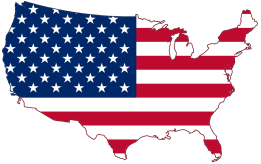 60 Points—Thursday Sept. 17Part I: 50 points*Map Identification-25 states****Bonus: Correctly identify the 25 capitals of given states on exam for 10 points and class recognition (ALL OR NOTHING!!!)****Part II: Short answer (10 points)You will be given 3 short response questions; you will respond to 2 questionsReasons for English settlement in North AmericaSettlement of Jamestown Settlement of PlymouthEuropean government influence on the British coloniesBritish colonial policy (salutary neglect/mercantilism)French/Indian War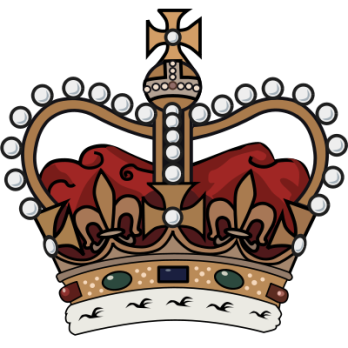 